УТВЕРЖДАЮ: Заместитель генерального директора по общим вопросамГУП РК «Крымтеплокоммунэнерго»____________________ В.Н. Тарасов«18» июля 2022г.Извещениео проведении аукциона в электронной форме на поставку мазута топочного 100(номер закупки – 117)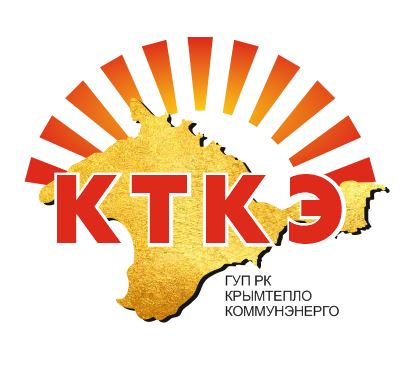 Министерство жилищно-коммунального хозяйства Республики КрымГОСУДАРСТВЕННОЕ УНИТАРНОЕ ПРЕДПРИЯТИЕ РЕСПУБЛИКИ КРЫМ«КРЫМТЕПЛОКОММУНЭНЕРГО»(ГУП РК «Крымтеплокоммунэнерго»)ул. Гайдара, 3а, г. Симферополь, Республика Крым, Россия, 295026Тел. (3 652) 53-41-87  E-mail: kanc@tce.crimea.com,  сайт: http://tce.crimea.com ОКПО 00477038, ОГРН 1149102047962 ИНН/КПП 9102028499/910201001Способ осуществления закупки:Аукцион в электронной формеОсобенности осуществления конкурентной закупки в электронной формеУчастником закупки может быть любое юридическое лицо или несколько юридических лиц, выступающих на стороне одного участника закупки, независимо от организационно-правовой формы, формы собственности, места нахождения и места происхождения капитала либо любое физическое лицо или несколько физических лиц, выступающих на стороне одного участника закупки, в том числе индивидуальный предприниматель или несколько индивидуальных предпринимателей, выступающих на стороне одного участника закупки.Заказчик:Государственное унитарное предприятие Республики Крым "Крымтеплокоммунэнерго" (ГУП РК «Крымтеплокоммунэнерго»).Место нахождения:295026, Российская Федерация, Республика Крым, г. Симферополь, ул. Гайдара, 3а.Почтовый адрес:295026, Российская Федерация, Республика Крым, г. Симферополь, ул. Гайдара, 3а.Адрес электронной почты:kanc@tce.crimea.com – приемная;zakup@tce.crimea.com – отдел конкурсных процедур и закупокОтветственное должностное лицо, номер контактного телефона:	Контактное лицо по вопросам оформления заявки и предоставления разъяснений документации: ведущий специалист отдела конкурсных процедур и закупок – Орехова Анна Андреевна в рабочее время с 8:00 до 16:00 часов по адресу: г. Симферополь, ул. Гайдара, 3а, каб. «отдел конкурсных процедур и закупок» по телефону: (3652) 53 40 69.Предмет договора:Поставка мазута топочного 100Количество поставляемого товара, объем выполняемых работ, объем оказываемых услуг1850,00 т.В соответствии с Технической частью – Раздел 2 Документации о проведении аукциона в электронной формеКраткое описание предмета закупкиВ соответствии с условиями,  изложенными в Документации о проведении аукциона в электронной форме – Раздел 2 Техническая частьМесто, срок поставки товара, выполнения работ, оказания услуг:Поставка Товара осуществляется по заявкам (Образец заявки - Приложение №2 к Договору) с момента заключения Договора до 30 ноября 2022 года.Заказчик формирует заявки, в которых указывает дату, время в соответствии со своей потребностью в Товаре и передает заявки Поставщику. Сроки поставки товара по заявке – 5 (пять) календарных дней со дня получения заявки Поставщиком. Передача заявки Поставщику осуществляется Заказчиком любым из перечисленных способов, а именно: нарочно или факсимильной связью, или электронной связью (адрес электронной почты обязательно указывается в реквизитах Поставщика), или курьерской доставкой, или почтовой службой.Поставка осуществляется в рабочее время в соответствии с правилами внутреннего трудового распорядка ГУП РК «Крымтеплокоммунэнерго» (рабочие дни Заказчика с понедельника по пятницу) и с учётом нерабочих праздничных дней в Российской Федерации и Республике Крым в соответствии с частью 1 ст. 112 ТК РФ, частью 7 ст.4 Закона РФ от 26.09.1997 №125-ФЗ «О свободе совести и о религиозных объединениях», ст.2 Закона РК от 29.12.2014 №55-3РК/2014 «О праздниках и памятных датах в РК».Поставка Товара осуществляется силами и средствами Поставщика на котельные ГУП РК «Крымтеплокоммунэнерго» на основании заявок по адресам: •	Российская Федерация, Республика Крым, г. Симферополь, ул. Узловая, 9.•	Российская Федерация, Республика Крым, г. Керчь ул. Кирова, 79 в.Сведения о начальной (максимальной) цене договора, либо формула цены и максимальное значение цены договора, либо цена единицы товара, работы, услуги и максимальное значение цены договора:64 102 500,00 руб. (Шестьдесят четыре миллиона сто две тысячи пятьсот рублей 00 копеек)Обоснование начальной (максимальной) цены договора либо цены единицы товара, работ, услуг:РАССЧИТАНО МЕТОДОМ СОПОСТАВИМЫХ РЫНОЧНЫХ ЦЕН (АНАЛИЗА РЫНКА) ЯВЛЯЕТСЯ НЕОТЪЕМЛЕМОЙ ЧАСТЬЮ ДОКУМЕНТАЦИИ И РАЗМЕЩЕНО В ФАЙЛЕ KD_117_NMCD.XLSXЦена включает в себя расходы, связанные с поставкой Товара, предусмотренные настоящим Договором в полном объеме, страхование, транспортных расходов, уплату таможенных пошлин, налогов, сборов и других обязательных платежей.Размер обеспечения заявки на участие в закупке, порядок и срок его предоставления в случае установления требования обеспечения заявки на участие в закупкеНе установлено. Размер обеспечения исполнения договора, порядок и срок его предоставления, а также основное обязательство, исполнение которого обеспечивается (в случае установления требования обеспечения исполнения договора), и срок его исполненияУстановлено.Исполнение Договора обеспечивается предоставлением банковской гарантии или внесением денежных средств на указанный Заказчиком счет, на котором в соответствии с законодательством Российской Федерации учитываются операции со средствами, поступающими Заказчику. Денежные средства перечисляются по следующим реквизитам:ГУП РК «Крымтеплокоммунэнерго»ИНН 9102028499КПП 910201001ОГРН 1149102047962АО «Банк ЧБРР»расчетный счет: 40602810400004012116, кор. счет: 30101810035100000101(ИНН банка 9102019769, КПП 910201001,ОГРН 1149102030186, БИК Банка: 043510101) В поле «Назначение платежа» платежного поручения указать, что средства перечисляются в качестве обеспечения исполнения договора (указать реестровый номер извещения).Способ обеспечения исполнения Договора определяется Поставщиком самостоятельно.Размер обеспечения исполнения Договора составляет 5% (пять процентов) начальной (максимальной) цены Договора, что составляет 3 205 125 (три миллиона двести пять тысяч сто двадцать пять) рублей 00 копеек.Если при проведении конкурентной закупки участником закупки, с которым заключается договор, предложена цена договора, которая на 25 процентов (двадцать пять процентов) и более ниже начальной (максимальной) цены договора, договор с таким участником заключается только после предоставления им обеспечения исполнения договора в размере, превышающем в 2 (два) раза размер обеспечения исполнения договора, что составляет 6 410 250 (шесть миллионов четыреста десять тысяч двести пятьдесят) рублей 00 копеек.Антидемпинговые меры должны быть выполнены участником закупки до заключения договора в порядке, установленном договором. В случае если в течение установленного для заключения договора срока участником закупки, с которым подлежит заключению договор, не будут исполнены антидемпинговые меры, такой участник закупки признается уклонившимся от заключения договора и к нему должны быть применены меры, предусмотренные пунктом 15.24 статьи 15 Положения о закупках товаров, работ, услуг Государственного унитарного предприятия Республики Крым «Крымтеплокоммунэнерго» (новая редакция), а Заказчик вправе заключить договор с участником процедуры закупки, предложившим лучшие условия после победителя.Срок предоставления документации:С даты размещения настоящего извещения и документации о проведении аукциона в электронной форме до даты окончания срока подачи Заявок на участие в аукционе в электронной формеМесто предоставления документации:В форме электронного документа на официальных сайтах: www.zakupki.gov.ru, http://torgi82.ru, www.tce.crimea.comПорядок предоставления документации:Путем скачивания с сайтов: www.zakupki.gov.ru, http://torgi82.ru, www.tce.crimea.comРазмер платы за предоставление документации о закупке:Плата за предоставление документации о закупке не установленаПорядок внесения платы за предоставление документации о закупке:Плата за предоставление документации о закупке не установленаСроки внесения платы за предоставление документации о закупке:Плата за предоставление документации о закупке не установленаПорядок, место, дата  начала и дата, время окончания срока подачи заявок на участие в аукционе:Порядок подачи заявок на участие в аукционе указан в документации.Официальный сайт электронной площадки http://torgi82.ru, с момента публикации до 09:00 (время московское) 03.08.2022г.Дата, время и место проведения процедуры открытия доступа к поступившим заявкам (вскрытие):09:00 (время московское) 03.08.2022г., на официальном сайте электронной площадки http://torgi82.ruДата рассмотрения первых частей заявок участников закупки:04.08.2022г. в соответствии с требованиями и условиями, изложенными в Документации. Время и дата проведения аукциона в электронной форме 08.08.2022г. в 10:00 (время московское) на официальном сайте электронной площадки http://torgi82.ruДата рассмотрения вторых частей заявок участников закупки:09.08.2022г. в соответствии с требованиями и условиями, изложенными в Документации. Порядок подведения итогов:09.08.2022г. в соответствии с требованиями и условиями, изложенными в Документации.